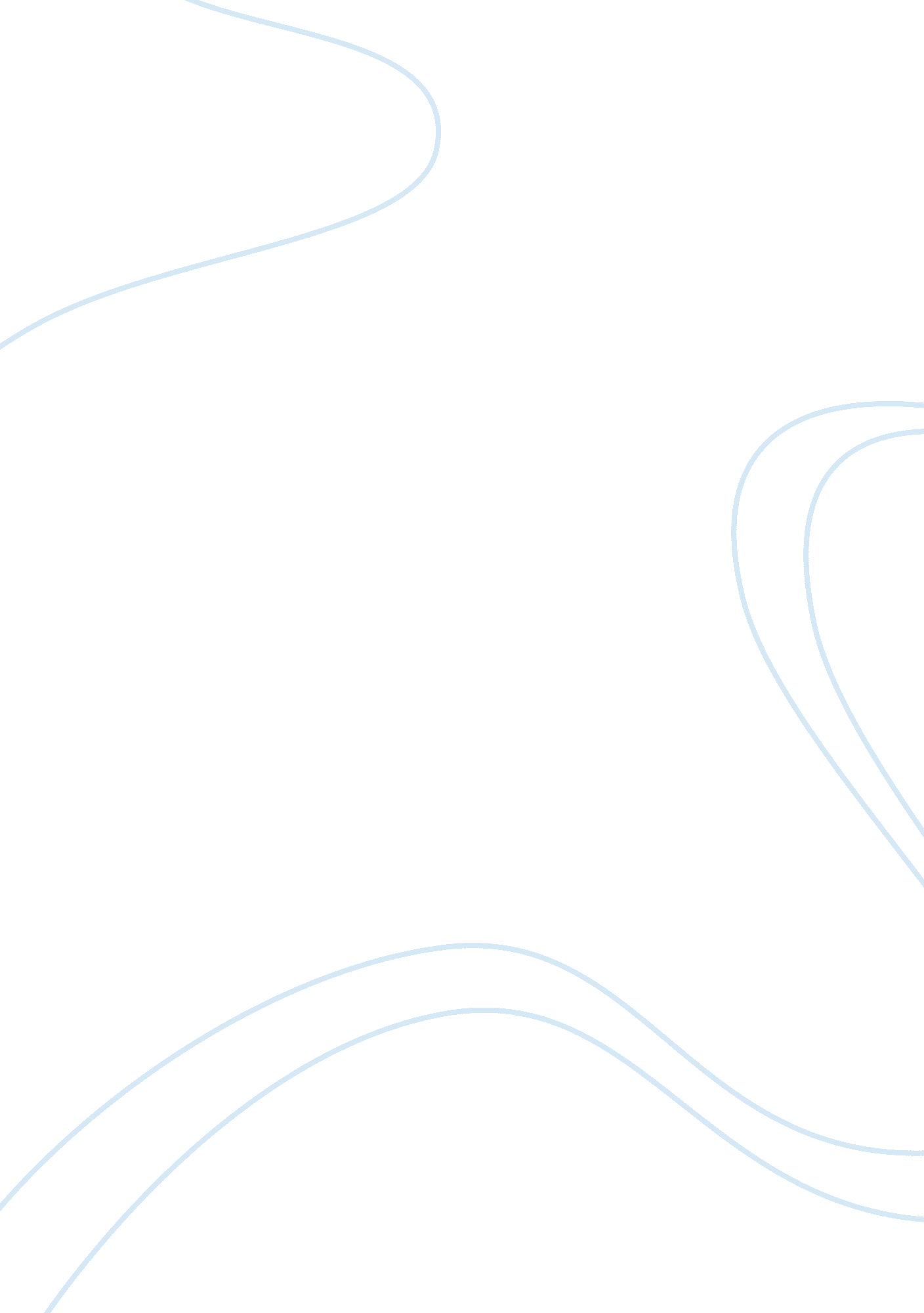 Coca cola company mission, vision and values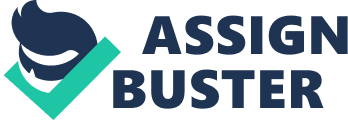 It was 1986, and in New York Harbor, workers were constructing the statue of liberty. Eight hundred miles away, another great American symbol was about to be unveiled. Like many people who change history, John Pemberton, an Atlanta pharmacist, was inspired by simple curiosity. One afternoon, he stirred up a fragrant, caramel-colored liquid and, when it was done, he carried it a few doors down to Jacobs’ Pharmacy. Here, agreed- this new drink was something special. So Jacobs’ pharmacy put it on sale for five cents a glass. Like many people who change history, John pemberton, an Atlant pharmacist, was inspired by simple curiosity. One afternoon, he stirred up a fragrant, caramel-colored liquid and, when it was done, he carried it a few doors down to Jacobs’ Pharmacy who all agreed-this new drink was something special. So Jacobs’ Pharmacy. Here the mixture was combined with carbonated water and sampled by customer who all agreed- this new drink was special. So Jacobs’ Pharmacy put on sale for five cents a glass. Pemberton’s bookkeeper, Frank Robinson, named the mixture Coca-Cola®, and wrote it out in his distinct script. To this day, Coca-Cola is written the same way. In the first year, Pemberton sold just 9 glasses of Coca-Cola a day. A century later, The Coca-Cola Company has produced more than 10 billion gallons of syrup. Unfortunately for Pemberton, he died in 1888 without realizing the success of the beverage he had created. Over the course of three years, 1888-1891, Atlanta businessman Asa Griggs Candler secured rights to the business for a total of about $2, 300. Candler would become the Company’s first president, and the first to bring real vision to the business and the brand. http://heritage. coca-cola. com/ COMPANY MISSION, VISION AMD VALUES: Our Mission Our Roadmap starts with our mission, which is enduring. It declares our purpose as a company and serves as the standard against which we weigh our actions and decisions. To refresh the world… To inspire moments of optimism and happiness… To create value and make a difference. Our Vision Our vision serves as the framework for our Roadmap and guides every aspect of our business by describing what we need to accomplish in order to continue achieving sustainable, quality growth. People: Be a great place to work where people are inspired to be the best they can be. Portfolio: Bring to the world a portfolio of quality beverage brands that anticipate and satisfy people’s desires and needs. Partners: Nurture a winning network of customers and suppliers, together we create mutual, enduring value. Planet: Be a responsible citizen that makes a difference by helping build and support sustainable communities. Profit: Maximize long-term return to shareowners while being mindful of our overall responsibilities. Productivity: Be a highly effective, lean and fast-moving organization. Live Our Values Our values serve as a compass for our actions and describe how we behave in the world. Leadership: The courage to shape a better future Collaboration: Leverage collective genius Integrity: Be real Accountability: If it is to be, it’s up to me Passion: Committed in heart and mind Diversity: As inclusive as our brands Quality: What we do, we do well http://www. thecoca-colacompany. com/ourcompany/mission_vision_values. html SUSTAINABILITY: LIVE POSITIVELY focuses on seven core areas key to our business sustainability, with measurable goals and metrics for the Company and the Coca-Cola system http://www. thecoca-colacompany. com/citizenship/index. html INOVATION: Products EquipmentPackagingMarketingMarketplace Fortified nutrijuice helps fight malnutrition in the Philippines Introducing plant bottle up to 30% plant- based, 100% recyclable bottle, redesigned plastic, recyclable as ever Learn about our award-winning video vender. New plastic bottle crushes conventional thinking about environmental action. Helping our customers to maintain and grow their businesses. http://www. thecoca-colacompany. com/ourcompany/innovation. html INVESTORS: The coca-cola company Finalizes transaction with coca-cola enterprises. Atlanta, October 3, 2010 – The Coca-Cola Company (NYSE: KO) today announced that it has completed the acquisition of the North American operations of Coca-Cola Enterprises (NYSE: CCE) and the sale of the Company’s Norway and Sweden bottling operations to CCE. This transaction positions The Coca-Cola Company to more profitably deliver the world’s greatest brands and drive long-term value for all shareholders. Steve Cahillane, Muhtar Kent and Sandy Douglas OUR PRODUCT: Coca-Cola Zero Coca-Cola Zero® has been one of the most successful product launches in our history. In 2009, we sold more than 600 million cases globally. Put into perspective, that’s roughly the same size as our total business in Germany, one of our top 6 markets. As of September 2010, Coca-Cola Zero is available in more than 130 countries. http://www. thecoca-colacompany. com/brands/index. html LEADERSHIP: Since our first soda fountain sales in 1886, we have been a driver of marketplace innovation and an investor in local economies. Today we lead the beverage industry with more than 500 beverage brands — including four of the world’s top-five sparkling brands. But while our business opportunities are enormous, our commitment to our consumers and the communities in which we operate is even greater. Muther Kent, our Chairman of the Board and Chief Executive Officer, leads us into the new century with a firm commitment to the values and spirit of the world’s greatest brand. In our journey to become a sustainable, profitable growth company, our management structure has evolved to sharpen external focus on the marketplace with greater speed, productivity and effectiveness. http://www. thecoca-colacompany. com/ourcompany/leadership. html Financial Statements The financial information included in this section should be read in conjunction with Management’s Discussion and Analysis of Financial Condition and Results of Operations and Notes to Consolidated Financial Statements contained in our Company’s 2008 and 2009 Quarterly Reports on From 10-q and 2008 Annual Report on From 10-k As a result of the Securities and Exchange Commission’s (“ SEC”) Rule Release No. 33-9002, “ Interactive Data to Improve Financial Reporting,” the Company is required to submit Interactive Data as Exhibit 101 (attachment type EX-101) for certain Exchange Act and Securities Act filings. This Rule is effective for the Company beginning with our second quarter 2009 interim financial statements filed on Form 10-Q. Interactive Data is made possible through the computer language extensible Business Reporting Language (“ XBRL”). XBRL offers near real-time access to financial reports, generally within minutes of our Company filing them with the SEC, and provides more flexibility to view and compare data versus traditional HTML filings. With XBRL, investors can create their own customized reports, automatically generating financial ratios, graphs, and charts depicting important information from financial statements. Due to the functionality of interactive data filed with the SEC, the Company will no longer provide excel versions of our financial statements on this website. Investors that wish to view an excel version of our financial statements can download the information from the SEC’s website at http://www. sec. gov. CURRENT ASSETS Cash and cash equivalents $ 6, 816 Marketable securities 263 Trade accounts receivable, less allowances 3, 139 Inventories 2, 298 Prepaid expenses and other assets 2, 198 TOTAL CURRENT ASSETS 14, 714 INVESTMENTS Equity method investments: Coca-Cola Hellenic Bottling Company S. A. 1, 386 Coca-Cola FEMSA, S. A. B. de C. V. 840 Coca-Cola Amatil Limited 680 Coca-Cola Enterprises Inc. – Other, principally bottling companies and joint ventures 2, 410 Other investments, principally bottling companies 441 TOTAL INVESTMENTS 5, 757 OTHER ASSETS 1, 793 PROPERTY, PLANT AND EQUIPMENT – net 8, 425 TRADEMARKS WITH INDEFINITE LIVES 6, 042 GOODWILL 3, 988 OTHER INTANGIBLE ASSETS 2, 384 TOTAL ASSETS $ 43, 103 LIABILITIES AND EQUITY CURRENT LIABILITIES Accounts payable and accrued expenses $ 5, 651 Loans and notes payable 6, 701 Current maturities of long-term debt 461 Accrued income taxes 356 TOTAL CURRENT LIABILITIES 13, 169 LONG-TERM DEBT 5, 017 OTHER LIABILITIES 2, 944 DEFERRED INCOME TAXES 865 THE COCA-COLA COMPANY SHAREOWNERS’ EQUITY Common stock, $0. 25 par value; Authorized – 5, 600 shares 880 Capital surplus 8, 021 Reinvested earnings 38, 911 Accumulated other comprehensive income (loss) (2, 893) Treasury stock, at cost (24, 207) EQUITY ATTRIBUTABLE TO SHAREOWNERS OF THE COCA-COLA COMPANY 20, 712 EQUITY ATTRIBUTABLE TO NONCONTROLLING INTERESTS 396 TOTAL EQUITY 21, 108 TOTAL LIABILITIES AND EQUITY $ 43, 103 Note: The financial information included in this section should be read in conjunction with Management’s Discussion and Analysis of Financial condition and Result of notes to consolidated financial statement contained in our company’s quarterly report on form 10 -q and 2008 annual report on form 10-k. The Coca-Cola Company and Subsidiaries Condensed Consolidated Statements of Cash Flows (UNAUDITED) (In millions) Three Months Ended April 3, 2009 OPERATING ACTIVITIES Consolidated net income $ 1, 359 Depreciation and amortization 283 Stock-based compensation expense 53 Deferred income taxes (20) Equity income or loss, net of dividends (3) Foreign currency adjustments 42 Gains on sales of assets, including bottling interests (5) Other operating charges 74 Other items 100 Net change in operating assets and liabilities (1, 010) Net cash provided by operating activities 873 INVESTING ACTIVITIES Acquisitions and investments, principally beverage and bottling companies and trademarks (179) Purchases of other investments (6) Proceeds from disposals of bottling companies and other investments 37 Purchases of property, plant and equipment (467) Proceeds from disposals of property, plant and equipment 7 Other investing activities 9 Net cash used in investing activities (599) FINANCING ACTIVITIES Issuances of debt 5, 758 Payments of debt (3, 001) Issuances of stock 10 Purchases of stock for treasury – Dividends (950) Net cash provided by financing activities 1, 817 EFFECT OF EXCHANGE RATE CHANGES ON CASH AND CASH EQUIVALENTS 24 CASH AND CASH EQUIVALENTS Net increase during the period 2, 115 Balance at beginning of period 4, 701 Balance at end of period $ 6, 816 Note: The financial information included in this section should be read in conjunction with Management’s Discussion and Analysis of Financial Condition and Results of Operations and Notes to Consolidated Financial Statements contained in our Company’s 2009 Quarterly Report on Form 10-Q and 2008 Annual Report on Form 10-K. CONCLUSION AND RECOMMENDATION: We are required to file with the Securities and Exchange Commission, and to publish on our website, our Annual Report on Form 10-K, which discloses the Company’s annual financial performance. To ensure the trust of our people, those with whom we do business and our other stakeholders, we publish a variety of reports annually regarding our performance in various aspects of our business, not just financial performance. These reports reflect, among other things, our performance and accomplishments in the areas of product safety, quality and integrity, marketing and innovation, community support, workplace rights and protecting the environment. 